«История славной Грузии»
Маршрут: Тбилиси – Боржоми – Вардзиа-Ахалцихе- Мцхета – Тбилиси                            4дня/3ночи          Заезд каждый четверг и пятница1 День. Не зря со времен средневековья считали, что ключи от Кавказа находятся в Тбилиси. Именно отсюда начинаются ваши приключения. Встреча и трансфер с аэропорта, размещение в отеле. 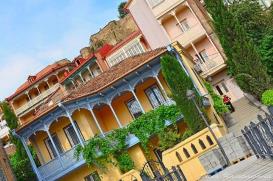 Знакомство с чудесами Тбилиси.                                                                                                                                                                                                                Кафедральный собор ’’Самеба’’ (Собор Пресвятой Троицы) построенный в 21 веке и занимающий по объемам первое место в мире. Свидетель  многовековой истории города - Собор ’’Метехи’’ - основанный  в 13 веке. 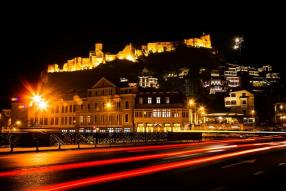 Защитница Тбилиси - крепость «Нарикала», во дворе которой находиться прекрасный храм, а от видов на город захватывает дух. Прогулка по Мосту Мира, который многие называют архитектурный лицом современного Тбилиси. Мост является вторым в мире по сложности архитектуры. Также посетим знаменитый своими чудотворными иконами храм Сиони и Пантеон многих  известных писателей, артистов, учёных и национальных героев Грузии - гору «Мтацминда». 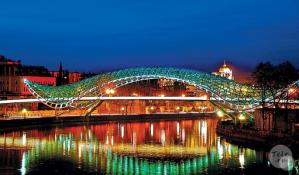 Прогуляемся  по району всем известных серных бань в местечке «Абанотубани». Вы сможете насладиться эффектами серной бани (за доп.плату).Ночь в отеле. 2 День.   Завтрак в отеле. Сегодня мы побываем  в Боржоми. 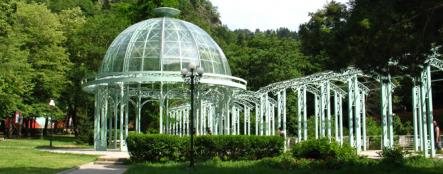     Боржоми – не просто очень красивый, но и невероятно целебный регион. Ведь именно здесь более тысячи лет  назад были обнаружены минеральные источники. Теперь «Боржоми» - всемирно известный бренд и у вас будет возможность попробовать этот богатый дар грузинской природы в знаменитой голубовато-зеленой бутылке.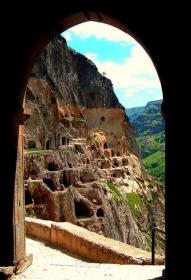 Посещение Вардзия – города, эпохи Золотого Века. Постройку города приписывают царице Тамаре. Возможно, что-то было и до нее, но именно при Тамаре был задуман этот сюрреалистический проект по созданию подземного города.Прибытие в Ахалцихе.Ужин и ночь в Ахалцихе.3 День.   Завтрак в отеле.  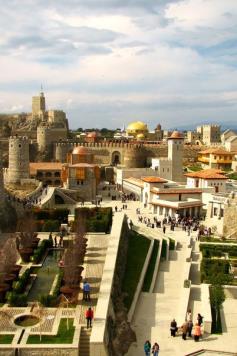 Здесь мы посетим крепость Рабат, где под одной крышей в невероятно гармоничном сочетании сошлись грузинская, турецкая и армянская культуры. С первого взгляда на это место просто дух захватывает. Крепость Ахалцихе можно смело называть самой красивой крепостью Грузии.Выезд в «Мцхета». Такого количества святых и культовых мест, как в Мцхете, нет больше во всей Грузии. За это древний город называют «Вторым Иерусалимом». Сюда принесла благую весть святая Нино Каппадокийская, здесь у вас будет возможность посетить:     Кафедральный собор «Светицховели»  (XI в.) - один из духовных символов современной Грузии.  Здесь хранится одна из величайших святынь христианского мира – Хитон Господен.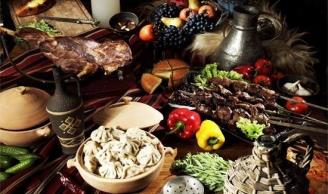    Монастырь Джвари(V в), увековеченный в литературе Михаилом Лермонтовым. Старинное предание о том, что именно в этом месте  Святая Нино поставила Святой крест, ознаменовавший принятие Грузией христианства. Обед  в винном погребе , где туристам будет предоставлена возможность понаблюдать, и самим поучаствовать в процессе выпечки грузинского хлеба - шоти, и грузинского «сникерса» - и потом полакомится всем приготовленным своими ручками, но по грузинским рецептам. 
Так же нас здесь ждет ознакомление с историей изготовления виноградной водки и грузинского добротного вина.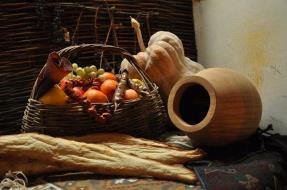 Прибытие в Тбилиси.Ночь в отеле. 4 День. Завтрак в отеле.  Трансер в аэропорт.Завершение обслуживания.ЦЕНЫ УКАЗАНЫ ЗА ЧЕЛОВЕКА В НОМЕРЕ ЗА ВЕСЬ ТУР, в USDСтоимость тура на детей:
При проживании в номере дабл (1+1):
Дети (0-3) бесплатно (номер сингл) 
Дети (03-09) оплата 60% (номер дабл ) 
Дети (10  и выше) 100% оплата (номер дабл) 

При проживании в номере трипл (2+1 ):
Дети (0-3) бесплатно (номер дабл) 
Дети (03-09) оплата 30% (номер дабл + экстра бед ) 
Дети (10 -11) 50 % оплата (номер дабл + экстра бед) 
Дети (12 и выше) 100% оплата (номер трипл)При проживании в номере 4х местном (2+2 ):
Дети (0-3) бесплатно (номер трипл), 2 детей (0-3) 20% оплата (номер трипл) 
Дети (03-09) оплата 30% (номер трипл + экстра бед), 2детей (03-09) оплата 40% (номер трипл +экстра)
Дети (0-3 и 03-09) 30% оплата (номер трипл )
Дети (10 -11) 50 % оплата (трипл + экстра бед), 2 детей (10 -11) 50% оплата (трипл + экстра бед)
Дети (12 и выше) 100% оплата (номер 4х местный)В стоимость тура входит: Трансфер с аэропорта и обратноВесь трансфер во время тураУказанные в туре экскурсииОбслуживание квалифицированного гидаПроживание в гостиницах выбранной Вами категории Входные билетыПодъемники на Нарикала  Обед +дегустации вина и чачи +уроки грузинской кухни во МцхетаВ Тбилиси: питание «ВВ», в Ахалцихе: питание «НВ»       МЫ ЖДЕМ ВАС В ГРУЗИИ !!!Проживание в Тбилиси и АхалцихеПри проживании в дабл номереПри проживании в сингл номереПри проживании в трипл номереПри сингл индивидуальноТбилиси 3*** 
Ахалцихе гостиный дом
395430380540Тбилиси 4**** 
Ахалцихе гостиный дом
455545440660Тбилиси 4****+ 
Ахалцихе  Спа-отель Gino Rabath 4****
525595505705